Ishaaq 4H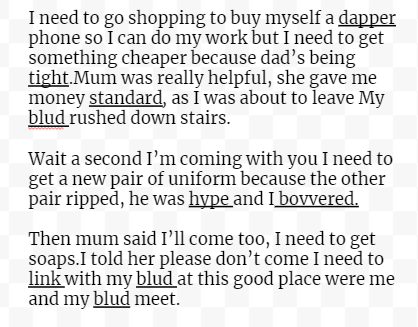 